STADGARFÖR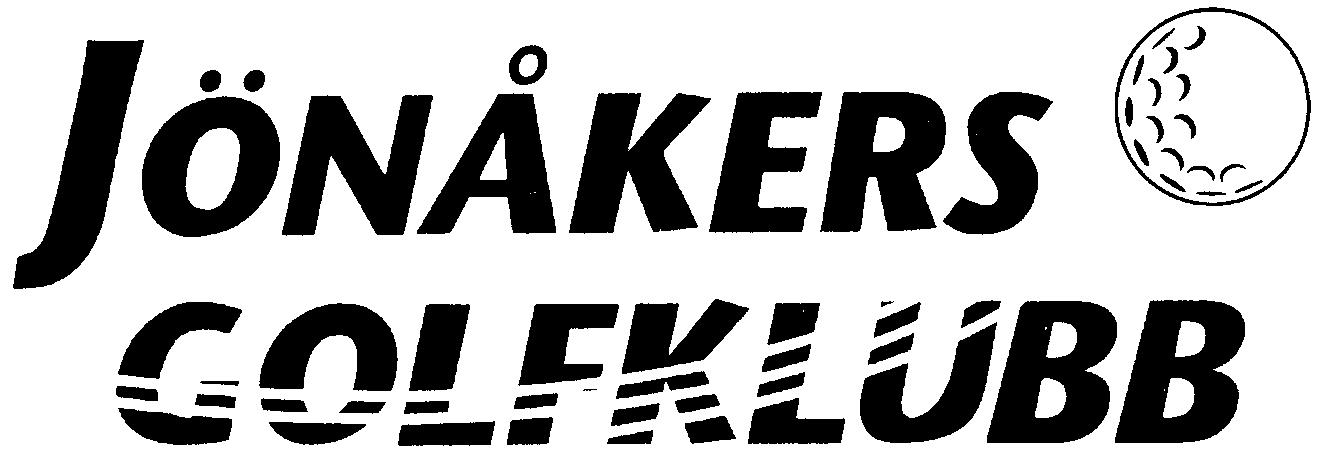 STADGAR FÖR JÖNÅKERS GOLFKLUBBI N N E H Å L L S F Ö R T E C K N I N G					Sid*	IDROTTENS MÅL OCH INRIKTNING		1*	ALLMÄNNA BESTÄMMELSER	1 §	Ändamål				2	2 §	Sammansättning			2	3 §	Tillhörighet mm			2	4 §	Beslutande organ			2	5 §	Firmateckning			2	6 §	Verksamhets- och räkenskapsår		2	7 §	Stadgetolkning			3	8 §	Stadgeändring			3	9 §	Upplösning av Golfklubben		3*	GOLFKLUBBENS MEDLEMMAR	10 §	Medlemskap				3	11 §	Utträde				4	12 §	Uteslutning				4	13 §	Medlems rättigheter och skyldigheter		4-5	14 §	Deltagande i den idrottsliga verksamheten	5*	ÅRSMÖTE OCH EXTRA ÅRSMÖTE	15 §	Tidpunkt, kallelse			6	16 §	Förslag till ärenden att behandlas av årsmöte	6	17 §	Rösträtt samt yttrande- och förslagsrätt		6	18 §	Beslutförhet				6	19 §	Beslut och omröstning			7	20 §	Valbarhet				7	21 §	Ärenden vid årsmöte			7-8	22 §	Extra årsmöte			9*	VALBEREDNING		23 §	Sammansättning, åligganden		9*	REVISION	24 §	Revision				9*	STYRELSE	25 §	Sammansättning			10	26 §	Åligganden				10	27 §	Kallelse, beslutförhet och omröstning		11	28 §	Överlämnande av beslutanderätten		11		1.STADGARFör Jönåkers Golfklubb, som är en ideell förening, stiftad den 26 oktober 1989 och med hemort i Jönåker.Stadgarna fastställda		den 26 oktober 1989Stadgarna ändrade		den 14 februari 1996Stadgarna ändrade		den 26 februari 1997Stadgarna ändrade		den 23 mars 2006Stadgarna ändrade		den 15 december 2008Stadgarna ändrade		den 24 november 2015Stadgarna ändrade		den 28 oktober 2020IDROTTENS MÅL OCH INRIKTNINGDefinitionIdrott är fysisk aktivitet som människor utför för att få motion och rekreation eller uppnå tävlingsresultat.Mål och inriktningIdrott skall inriktas på att utveckla individen positivt i såväl fysiskt och psykiskt som socialt och kulturellt avseende.Idrott skall utformas och organiseras så, att den i någon form blir tillgänglig för alla och kan ge varje utövare tillfredsställelse med hänsyn till vars och ens värderingar.Idrott skall organiseras enligt demokratiska principer, varvid individuellt inflytande och ansvarstagande eftersträvas i gemensamma angelägenheter.Idrott skall verka som internationellt kontaktmedel och respektera alla människors lika värde.(Gällande från Riksidrottsmötet 1993)		2.ALLMÄNNA BESTÄMMELSER1 §	ÄNDAMÅLGolfklubben har som ändamål att verka för att medlemmarna kan utöva golfspel i enlighet med idrottens mål och inriktning.2 §	SAMMANSÄTTNING	Golfklubben består av de fysiska personer som har upptagits i klubben som medlemmar.3 §	TILLHÖRIGHET M MGolfklubben är medlem i Svenska Golfförbundet (SGF) och är därigenom ansluten till Sveriges Riksidrottsförbund (RF).Klubben tillhörSödermanlands Golfdistriktsförbund (GDF) samtSödermanlands Idrottsförbund (DF).Klubben är skyldig att följa nämnda organisationers stadgar, tävlingsbestämmelser, övriga bestämmelser och beslut fattade av överordnat idrottsorgan. På begäran av Riksidrottsstyrelsen (RS), SGF´s styrelse (FS) eller respektive GDF- eller DF-styrelse är klubben skyldig att ställa klubbens handlingar till förfogande samt lämna av dessa organ begärda uppgifter.4 §	BESLUTANDE ORGAN	Golfklubbens beslutande organ är årsmötet, extra årsmöte och styrelsen.5 §	FIRMATECKNING	Golfklubbens firma tecknas av styrelsen eller, om styrelsen så beslutar, av två styrelse-	ledamöter gemensamt eller av en särskilt utsedd person.6 §	VERKSAMHETS- OCH RÄKENSKAPSÅR	Golfklubbens verksamhetsår och räkenskapsår omfattar tiden:	1 januari t o m 31 december		Styrelsens arbetsår omfattar tiden från årsmöte till årsmöte påföljande år.		3.7 §	STADGETOLKNINGUppstår fråga om tolkning av dessa stadgar eller om förhållande som inte är förutsett i stadgarna, avgörs frågan av nästkommande årsmöte eller i trängande fall av styrelsen.8 §	STADGEÄNDRINGFör ändring av dessa stadgar krävs beslut av årsmöte med biträde av minst 2/3 av antalet angivna röster.Förslag till ändring av stadgarna får skriftligen avges av såväl medlem som styrelsen.Beslut om ändring av föreningens stadgar skall alltid insändas till SGF och GDF. SGF och GDF har härvid rätt att påkalla ändring av stadgarna om de strider mot överordnade stadgar, bestämmelser och beslut eller på annat sätt anses vara olämpliga.9  §	UPPLÖSNING AV GOLFKLUBBEN	För upplösning av golfklubben krävs beslut av årsmöte med biträde av minst 2/3 av 	antalet avgivna röster.I beslut om upplösning av klubben skall anges att klubbens tillgångar skall fördelas mellan spelrättsinnehavarna, efter att klubbens samtliga kostnader reglerats.Beslutet, jämte bestyrkta avskrifter av styrelsens och årsmötets protokoll i ärendet, samt revisionsberättelse jämte balans- och resultaträkningar, skall omedelbart sändas in till SGF.9 a §	FÖRFOGANDE ÖVER KLUBBENS TILLGÅNGARBeslut om att överlåta eller låta inteckna eller pantsätta golfklubbens fasta egendom ska fattas av årsmöte. Detsamma gäller beslut om att upplåta nyttjanderätt i sådan egendom, utom i fall då det gäller del av ett hus. Årsmötets beslut är giltigt om minst tre fjärdedelar av de röstande har gått med på beslutet.GOLFKLUBBENS MEDLEMMAR10 §	MEDLEMSKAPMedlemskap beviljas av styrelsen eller av den till vilken styrelsen överlämnat beslutanderätten härom.Ansökan om medlemskap får avslås endast om särskilda skäl föreligger såsom hänsyn till arten eller om fattningen av golfklubbens verksamhet eller om det kan antas att sökanden kommer att motarbeta klubbens ändamål eller intressen. Ansökan får också avslås om sökanden tidigare varit medlem och utträtt enligt 11§ 2 stycket och inte till ansökan fogar de uteblivna inbetalningarna som föranlett utträdet.				4.Beslut att avslå medlemsansökan skall fattas av styrelsen. I beslutet skall skälen redovisas och vad sökanden har att iakttaga enligt RF:s stadgar om han önskar överklaga beslutet. Beslutet skall inom tre dagar skriftligen avsändas till den som fått avslag på sin ansökan.11 §	UTTRÄDEMedlem som vill utträda ur golfklubben, skall skriftligen anmäla detta till styrelsen och anses därmed omedelbart ha lämnat klubben.Medlem som inte fullgjort sina ekonomiska förpliktelser mot klubben får anmodas att göra det inom 30 dagar efter det att han mottagit skrivelse härom. Underlåter han det och beviljar styrelsen inte honom anstånd skall han anses ha anmält sitt utträde ur klubben.Medlem som anmält sitt utträde eller anses ha utträtt frivilligt enligt ovan skall erlägga förfallna avgifter enligt styrelsens bestämmelser.12 §	UTESLUTNINGMedlem får inte uteslutas ur golfklubben av annan anledning än att han motarbetat klubbens verksamhet eller ändamål eller uppenbarligen skadat klubbens intressen. Härvid skall beaktas om han tidigare tilldelats varning.Om tillräckliga skäl för uteslutning inte föreligger får medlemmen tilldelas varning.Beslut om uteslutning eller varning får inte fattas innan medlemmen beretts tillfälle att yttra sig inom styrelsen angiven tid, minst 14 dagar, därvid medlemmen skall underrättas om skälen till den tilltänkta åtgärden.Beslut om uteslutning eller varning fattas av styrelsen.Beslut om uteslutning får begränsas till att omfatta viss tid, längst 6 månader från dagen för beslutet.I beslut enligt ovan skall skälen redovisas och vad sökanden har att iaktta enligt RF:s stadgar om han önskar överklaga beslutet. Beslutet skall avfattas skriftligen och inom tre dagar sända till den beslutet avser.13 §	MEDLEMS RÄTTIGHETER OCH SKYLDIGHETER	Medlem i Jönåkers GK (golfklubben)	*	har rätt att spela på golfbanan under förutsättning att han eller hon innehar spelrätt och är införd i spelrättsregistret.	*	har rätt att vid övertagande av spelrätt erhålla spelrättsbevis.												5.	*	har rätt att delta i sammankomster som anordnas för medlemmarna.	*	har rätt till information om klubbens verksamhet.	*	är skyldig att (skall) följa klubbens stadgar och de beslut som fattats av klubbens organ samt följa de i § 3 nämnda organisationernas stadgar, bestämmelser och beslut.	*	är skyldig att (skall) betala de avgifter som beslutas av årsmötet (klubben).	*	har ej rätt att (får inte) till annan överlåta eller upplåta någon rättighet som följer av medlemskapet, undantaget spelrätten.	*	har rätt till del av klubbens behållning eller egendom vid upplösning av klubben.13 a § SPELRÄTTRätt att spela på klubbens golfbana har dels medlem som innehar spelrätt, dels greenfeegäst, dels den som av annat skäl är berättigad till spel på golfbanan.En spelrätt upplåts genom anteckning i spelrättsregistret. Bevis om spelrätt skall utställas på person ifråga (spelrättsinnehavaren). Antalet spelrätter beslutas av årsmötet. Spelrättsregistret skall för varje spelrätt ange dess nummer, innehavarens namn och golf-id samt, efter spelrättens övergång, den nye innehavarens namn och golf-id. Närmare bestämmelser om spelrätt och spelrättsinnehavares rättigheter och skyldigheter finns i ”Regler för spelrätter hos Jönåkers GK”. Sådana bestämmelser fastställs av årsmötet.14 §	DELTAGANDE I DEN IDROTTSLIGA VERKSAMHETEN	Medlem har rätt att delta i golfklubbens idrottsliga verksamhet under de former som	är vedertagna inom idrotten.	Medlem får, om inte klubbens styrelse beslutar annat, delta i tävling eller uppvisning	enligt de bestämmelser som utfärdats av SGF.							                 6.Å R S M Ö T E  O C H  E X T R A  Å R S M Ö T E15 §	TIDPUNKT, KALLELSE	Årsmötet, som är golfklubbens högsta beslutande organ, hålls dels som höstmöte före 	utgången av november månad och dels som vårmöte före utgången av mars månad på	tid och plats som styrelsen bestämmer.           Kallelse med förslag till föredragningslista skall senast 3 veckor före årsmöten           utlysas per e-post och i olika för stunden allmänt accepterade sociala medier samt           att information om årsmötet skall anslås på klubbens anslagstavla.	Verksamhetsplan med budgetförslag samt inkomna motioner med styrelsens yttrande	skall senast 1 vecka före höstmötet finnas tillgängliga på plats som anges i kallelsen	och tillhandahållas på höstmötet. Verksamhets- och förvaltningsberättelse, 	revisionsberättelse, styrelsens och valberedningens förslag samt inkomna motioner	med styrelsens yttrande skall senast 1 vecka före vårmötet finnas tillgängliga på plats	som anges i kallelsen och tillhandahållas på vårmötet.16 §	FÖRSLAG TILL ÄRENDEN ATT BEHANDLAS AV ÅRSMÖTE	Såväl medlem som styrelsen får avge förslag till ärenden att behandlas av årsmötet.	Motion (förslag) från medlem skall vara styrelsen tillhanda senast 4 veckor före	årsmötet. Styrelsen skall till årsmötet avge skriftligt yttrande över motionen.17 §	RÖSTRÄTT SAMT YTTRANDE- OCH FÖRSLAGSRÄTT	Rösträtt på årsmöten har spelrättsmedlem samt ungdom som under mötesåret fyller          lägst 15 år och att man har fullgjort sina ekonomiska förpliktelser mot klubben.	Greenfeemedlemmar och faddermedlemmar (prova-på medlemmar) har ej rösträtt på         årsmöten.	Rösträtten är personlig och får inte utövas genom ombud.	Medlem som inte har rösträtt har yttrande- och förslagsrätt på mötet.	Närvarande representanter för RF, DF, SGF och GDF har yttranderätt på mötet.18 §	BESLUTFÖRHET	Årsmötet är beslutfört med det antal röstberättigade medlemmar som är närvarande	på mötet.							                 7.19 §	BESLUT OCH OMRÖSTNING	Beslut fattas med ja- eller nejrop eller efter omröstning (votering) om sådan begärs.	Beslut efter ja/nej-rop (utan omröstning) är fattat med acklamation.	Beslut enligt 8 och 9 §§ avgörs med där angiven röstmajoritet (kvalificerad majoritet).	Beslut avseende val avgörs så att den/de väljs som erhåller högsta antalet avgivna röster	(enkel relativ majoritet).	Övriga beslut avgörs så att bifall kräver mer än hälften av antalet avgivna röster 	(enkel absolut majoritet).	Omröstning sker öppet, dock att val skall ske slutet om röstberättigad medlem begär det.	Vid omröstning som ej avser val gäller, vid lika röstetal, det förslag som biträds av 	mötets ordförande, om han röstberättigad. Är han inte röstberättigad avgör lotten.	Vid val skall i händelse av lika röstetal lotten avgöra.	Beslut bekräftas med klubbslag.20 §	VALBARHET	Valbar till golfklubbens styrelse och valberedning är röstberättigad medlem i klubben.	Arbetstagare inom klubben får inte väljas till ledamot av styrelsen eller till revisor i	klubben.	Den som är styrelseledamot i klubben eller dess dotteraktiebolag får inte väljas till         revisor i klubbenKlubben skall verka för att styrelsen, valberedningen, kommittéer och andra organfår sådan sammansättning att jämställdhet mellan kvinnor och män kan nås.21§	ÄRENDEN VID ÅRSMÖTE	Vid höstmötet skall följande ärenden behandlas och protokollföras:	1	Fastställande av röstlängd för mötet.	2	Fråga om mötet har utlysts på rätt sätt.	3	Fastställande av föredragningslista.	4	Val av ordförande och sekreterare för mötet.	5	Val av två protokolljusterare, tillika rösträknare, som jämte ordföranden		skall justera mötesprotokollet.               						               8.	6	Fastställande av verksamhetsplan, medlemsavgifter, övriga avgifter
samt budget för det kommande verksamhets- och räkenskapsåret.	7	Behandling av styrelsens förslag och i rätt tid inkomna motioner.	8	Övriga frågor	Vid vårmötet skall följande ärenden behandlas och protokollföras:	1	Fastställande av röstlängd för mötet.	2	Fråga om mötet har utlysts på rätt sätt.	3	Fastställande av föredragningslista.	4	Val av ordförande och sekreterare för mötet.	5	Val av två protokolljusterare, tillika rösträknare, som jämte ordföranden skall		justera mötesprotokollet.	6a	Styrelsens verksamhetsberättelse för det senaste verksamhetsåret.	  b	Styrelsens årsredovisning/årsbokslut (resultat- och balansräkning) för det senaste		räkenskapsåret.	7	Revisorernas berättelse över styrelsens förvaltning under det senaste 		verksamhets/räkenskapsåret.	8	Fastställande av resultat och balansräkning samt disposition av överskott		respektive underskott i enlighet med balansräkningen.	9	Fråga om ansvarsfrihet för styrelsen för den tid revisionen avser10		Val av		a	klubbens ordförande, tillika ordförande i styrelsen, för en tid av 1 år;		b	halva antalet övriga ledamöter i styrelsen för en tid av 2 år;		c	2-4 suppleanter i styrelsen med för dem fastställd turordning för en tid			av 1 år;		d	2 revisorer jämte suppleanter för en tid av ett år. I detta val får styrelsens 			ledamöter ej delta;		e	Minst 3 ledamöter i valberedningen för en tid av ett år, av vilka en skall utses			till ordförande;		f	2 ombud till GDF-möte.                 						                 9.	11		Behandling av styrelsens förslag och i rätt tid inkomna motioner.	12		Övriga frågor.Beslut om stadgeändring eller i fråga av större ekonomisk betydelse för klubben ellermedlemmarna får fattas om ärendet angivits i kallelsen till höst- respektive vårmötet.22 §	EXTRA ÅRSMÖTE	Styrelsen får kalla medlemmarna till extra årsmöte.	Styrelsen ska kalla medlemmarna till extra möte om         1 en revisor eller minst en tiondel av klubbens röstberättigade medlemmar skriftligen            begär det och anger skälen för begäran,	2 antalet styrelseledamöter inklusive suppleanter går ned under det antal som anges i 	   25 § och det medför att styrelsen inte kan uppfylla kravet på beslutförhet enligt 27 §             vid styrelsemöte som ska hållas, eller	3 det kan antas att klubben inte kan betala sina förfallna skulder eller att sådan oförmåga	   inträder inom kort.	När styrelsen mottagit begäran om extra årsmöte skall den inom 14 dagar kalla till	sådant möte att hållas inom två månader från kallelsen.	Kallelse med förslag till föredragningslista och eventuella handlingar skall senast	7 dagar före årsmötet tillsändas medlemmarna och anslås på klubbens anslagstavla.	Underlåter styrelsen att utfärda föreskriven kallelse får den eller de som begärt mötet	utfärda kallelse i enlighet med föregående stycke.	Vid extra årsmöte får endast det som föranlett mötet upptas till behandling.	Om rösträtt, beslutförhet samt beslut och omröstning på extra årsmöte gäller det som 	anges i §§ 17, 18 och 19.V A L B E R E D N I N G23 § SAMMANSÄTTNING, ÅLIGGANDEN	Valberedningen består av ordförande och minst 2 övriga ledamöter.	Olika åldersgrupper bör finnas representerade.	Valberedningen sammanträder på kallelse av ordföranden eller då minst halva	antalet ledamöter begärt det.	Valberedningen skall senast fyra veckor före årsmötet till styrelsen överlämna sitt 	förslag.               						               10.R E V I S I O N24 §	REVISION	Revisorerna är valda av medlemmarna och skall för deras räkning mellan årsmöten	granska styrelsens arbete.	Revisorerna har rätt att fortlöpande ta del av golfklubbens räkenskaper, årsmötes-	och styrelseprotokoll och övriga handlingar.	Klubbens räkenskaper skall vara revisorerna tillhanda senast fem veckor före	årsmötet.	Revisorerna skall, i enlighet med god revisionssed, granska styrelsens förvaltning	och räkenskaper för det senaste verksamhets- och räkenskapsåret samt till 	styrelsen överlämna revisionsberättelse senast tre veckor före årsmötet.S T Y R E L S E25 §	SAMMANSÄTTNING	Styrelsen består av ordförande och 4-8 övriga ledamöter samt 2-4 suppleanter.	Styrelsen utser inom sig vice ordförande och de övriga befattningshavare som behövs.	Vid förfall för ledamot inträder suppleant enligt av årsmötet fastställd turordning.	Avgår ledamot före mandattidens utgång inträder suppleant i dennes ställe enligt	den av årsmötet fastställda turordningen för tiden t o m nästföljande årsmöte.	Styrelsen får utse person till adjungerad ledamot. Sådan ledamot har inte rösträtt	men kan efter beslut av styrelsen ges yttrande- och förslagsrätt. Han får utses till	befattning inom styrelsen.26 §	ÅLIGGANDEN	När årsmöte inte är samlat är styrelsen golfklubbens beslutande organ och 	ansvarar för klubbens angelägenheter.		Styrelsen skall – inom ramen för överordnade och dessa stadgar  – svara 	för  klubbens verksamhet enligt fastställda planer samt tillvarata medlemmarnas	intressen.	Det åligger styrelsen särskilt att	*	tillse att klubben följer gällande lagar och bindande regler;	*	verkställa av årsmötet fattade beslut;	*	planera, leda och fördela arbetet inom klubben;							               11.	*	ansvara för och förvalta klubbens medel samt redovisa dessa enligt god 		redovisningssed;	*	lämna revisorerna de upplysningar och handlingar som behövs för att de		skall kunna fullgöra sina uppgifter enligt stadgarna och god revisionssed:	*	förbereda årsmöte;	*	aktivt arbeta för att förhindra att våld eller hot om våld uppstår samt att se		till att information om droger och missbruk ges till medlemmarna.	Ordföranden är klubbens officiella representant  och skall leda styrelsens förhandlingar	och arbete. Vid ordförandens förfall skall vice ordföranden eller annan inom styrelsen 	som styrelsen utser träda in i ordförandens ställe.	I övrigt fördelas arbetsuppgifterna bland styrelsens ledamöter enligt styrelsens	bestämmande.27 §	KALLELSE, BESLUTFÖRHET OCH OMRÖSTNING	Styrelsen sammanträder på kallelse av ordföranden eller då minst halva antalet	ledamöter begärt det.	Kallelse till sammanträde skall i god tid tillställas samtliga styrelseledamöter	med uppgift om vilka ärenden som skall behandlas vid sammanträdet.	Styrelsen är beslutför när samtliga ledamöter kallats och då minst halva antalet	ledamöter är närvarande.	För alla beslut krävs att minst hälften av styrelsens samtliga ledamöter är ense	om beslutet.	Vid lika röstetal gäller det förslag som biträds av ordföranden. 	Röstning får inte ske genom ombud.			I brådskande fall får ordföranden besluta att ärende skall avgöras genom skriftlig	omröstning eller vid telefonsammanträde. Sådant beslut skall anmälas vid det	närmast därefter följande sammanträdet.	Vid sammanträde skall protokoll föras. Protokoll skall justeras av mötesordföranden.	Avvikande mening skall antecknas till protokollet.	Protokoll skall föras i nummerföljd.							               12.28 § ÖVERLÄMNANDE AV BESLUTANDERÄTTEN	Styrelsen får överlämna sin beslutanderätt i enskilda ärenden eller i vissa grupper	av ärenden till kommitté, annat organ i golfklubben, enskild medlem eller anställd.	Den som fattat beslut med stöd av bemyndigande enligt föregående stycke skall	fortlöpande underrätta styrelsen härom.               13.